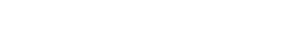 AUSTRALIAN POLITICAL STUDIES ASSOCIATIONHenry Mayer Book Prize Nomination Form 2023Nominee’s details Name of Author(s): ___________________________________________________________Email address: _____________________________________________________Title of Book: ___________________________________________________________________________ Date published: _________________________Publisher: ______________________________Nominated by: _______________________________________________A PDF or four electronic copies (if your copies are download codes or eBooks) of the nominated book enclosed: 	                             Yes 		No       The prize winner will be invited to the APSA Annual Conference to receive their award. Please return this form via email with four electronic copies or a PDF of the nominated book to: Arts-SSPS-APSA@unimelb.edu.au by Friday 25 August 2023.